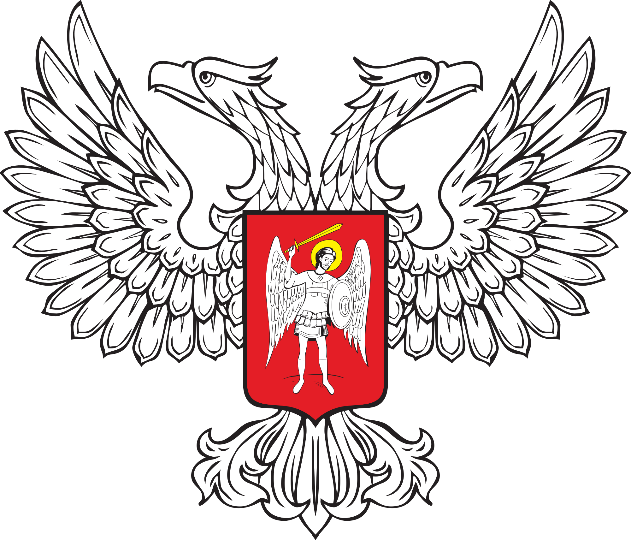 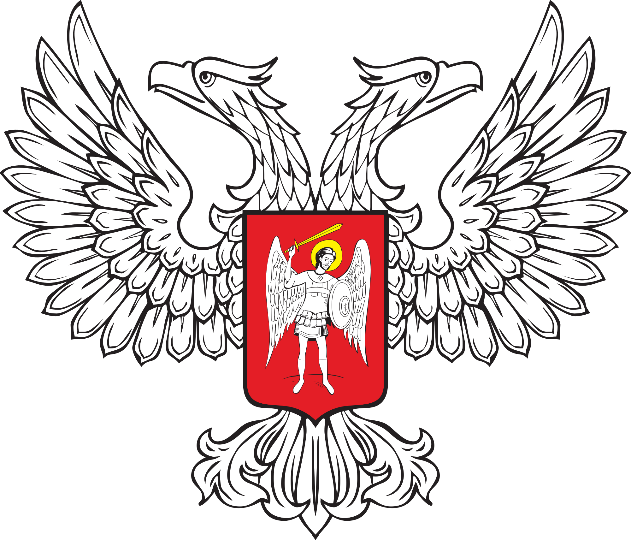 ГОРЛОВСКИЙ ГОРОДСКОЙ СОВЕТДОНЕЦКОЙ НАРОДНОЙ РЕСПУБЛИКИРЕШЕНИЕ24 ноября 2023 г.		                                                 № I/9-2г. Горловка    Об утверждении структуры Горловского городского совета Донецкой Народной Республики В соответствии с Федеральным законом от 6 октября 2003 г.  № 131-ФЗ «Об общих принципах организации местного самоуправления в Российской Федерации», Законом Донецкой Народной Республики от 6 апреля 2023 г.              № 439-IIНС «О структуре и наименовании органов местного самоуправления, численности, сроках полномочий и дате проведения выборов депутатов представительных органов муниципальных образований первого созыва              в Донецкой Народной Республике», Законом Донецкой Народной Республики от 17 августа 2023 г. № 468-IIНС «О местном самоуправлении в Донецкой Народной Республике», со статьей 25 Устава муниципального образования городского округа Горловка Донецкой Народной Республики, принятым решением Горловского городского совета Донецкой Народной Республики                   от 25 октября 2023 г. № I/6-1, Регламентом Горловского городского совета Донецкой Народной Республики, утвержденным решением Горловского городского совета Донецкой Народной Республики от 10 ноября 2023 г. № I/8-1, Горловский городской совет Донецкой Народной Республики РЕШИЛ:1. Утвердить структуру Горловского городского совета Донецкой Народной Республики и её графическое изображение согласно Приложениям 1 и 2. 2. Опубликовать настоящее Решение в фициальном периодическом печатном издании газете «Кочегарка ДНР» ГУП ДНР «РМХ».3. Настоящее Решение вступает в силу со дня его официального опубликования (обнародования).Председатель Горловского городского совета Донецкой Народной Республикипервого созыва                               Р.Г. КОНЕВ